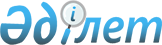 О внесении изменения в решение районного маслихата от 11 декабря 2013 года № 258-V "Об утверждений перечня категорий получателей и предельных размеров социальной помощи"
					
			Утративший силу
			
			
		
					Решение Курмангазинского районного маслихата Атырауской области от 2 ноября 2017 года № 221-VI. Зарегистрировано Департаментом юстиции Атырауской области 20 ноября 2017 года № 3991. Утратило силу решением Курмангазинского районного маслихата Атырауской области от 14 сентября 2022 года № 172-VII
      Сноска. Утратило силу решением Курмангазинского районного маслихата Атырауской области от 14.09.2022 № 172-VII (вводится в действие по истечении десяти календарных дней после дня его первого официального опубликования).
      В соответствии со статьей 6 Закона Республики Казахстан от 23 января 2001 года "О местном государственном управлении и самоуправлении в Республике Казахстан", статьей 26 Закона Республики Казахстан от 6 апреля 2016 года "О правовых актах" и на основании предложения районного акимата районный маслихат РЕШИЛ:
      1. Внести в решение районного маслихата от 11 декабря 2013 года № 258-V "Об утверждений перечня категорий получателей и предельных размеров социальной помощи" (зарегистрировано в реестре государственной регистрации нормативных правовых актов за № 2815, опубликовано 16 января 2014 года в районной газете "Серпер") следующее изменение:
      пункт 5-1 изложить в новой редакции:
      "5-1. Утвердить социальную помощь (без учета семейных доходов) больным с различной формой туберкулеза, согласно списку лечебного учреждения, предоставляемых ежемесячно, на период амбулаторного лечения, в размере 10 месячных расчетных показателей".
      2. Контроль за исполнением настоящего решения возложить на постоянную комиссию (председатель М. Куаншалиев) районного маслихата по вопросам социальной сферы, молодежной политики, законодательства и права.
      3. Настоящее решение вступает в силу со дня государственной регистрации в органах юстиции, вводится в действие по истечении десяти календарных дней после дня его первого официального опубликования и распространяется на отношения возникшие с 1 июля 2017 года.
					© 2012. РГП на ПХВ «Институт законодательства и правовой информации Республики Казахстан» Министерства юстиции Республики Казахстан
				
      Председатель ХІХ сессиирайонного маслихата

Б. Абдулов

      Секретарь районного маслихата

Б. Жугинисов
